     В канун нового года работники ЦКР «Верховье Дона» побывали  в гостях в доме    социального обслуживания поселка Епифань. Руководитель кружка Ирина Зеленцова  к  рождеству провела мастер – класс по изготовлению гипсовых ангелов .Неунывающая команда  культработников  подарила им  театрализованное представление с символом грядущего года, весёлой мышкой( Ирина Силкина), Дедом  Морозом( Андрей Скворцов) и снегурочкой (Людмила Москалёва).Не обошлось без подарков от Деда Мороза, угостили всех , медовыми пряничками, которые испекли и расписали детишки из кружка « Образок»  специально по этому поводу. Радостные лица пожилых людей и просьбы посещать их в будущем стали наивысшей наградой для участников мероприятия.  с  праздничной  Новогодней программой. Пожилые люди нырнули в пучину предновогодней радости, безудержных танцев, бесконечно льющихся песен и зажигательных игр.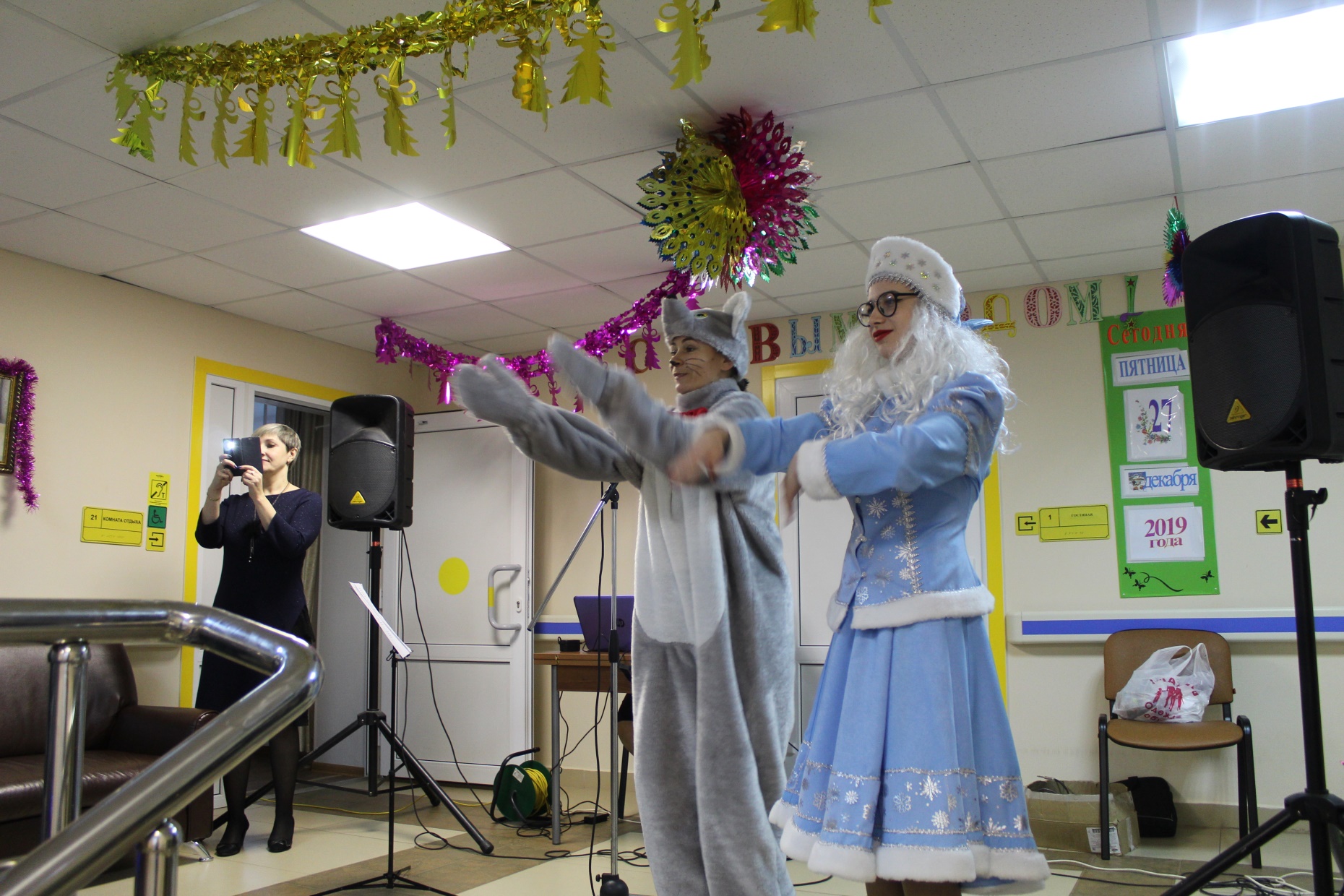 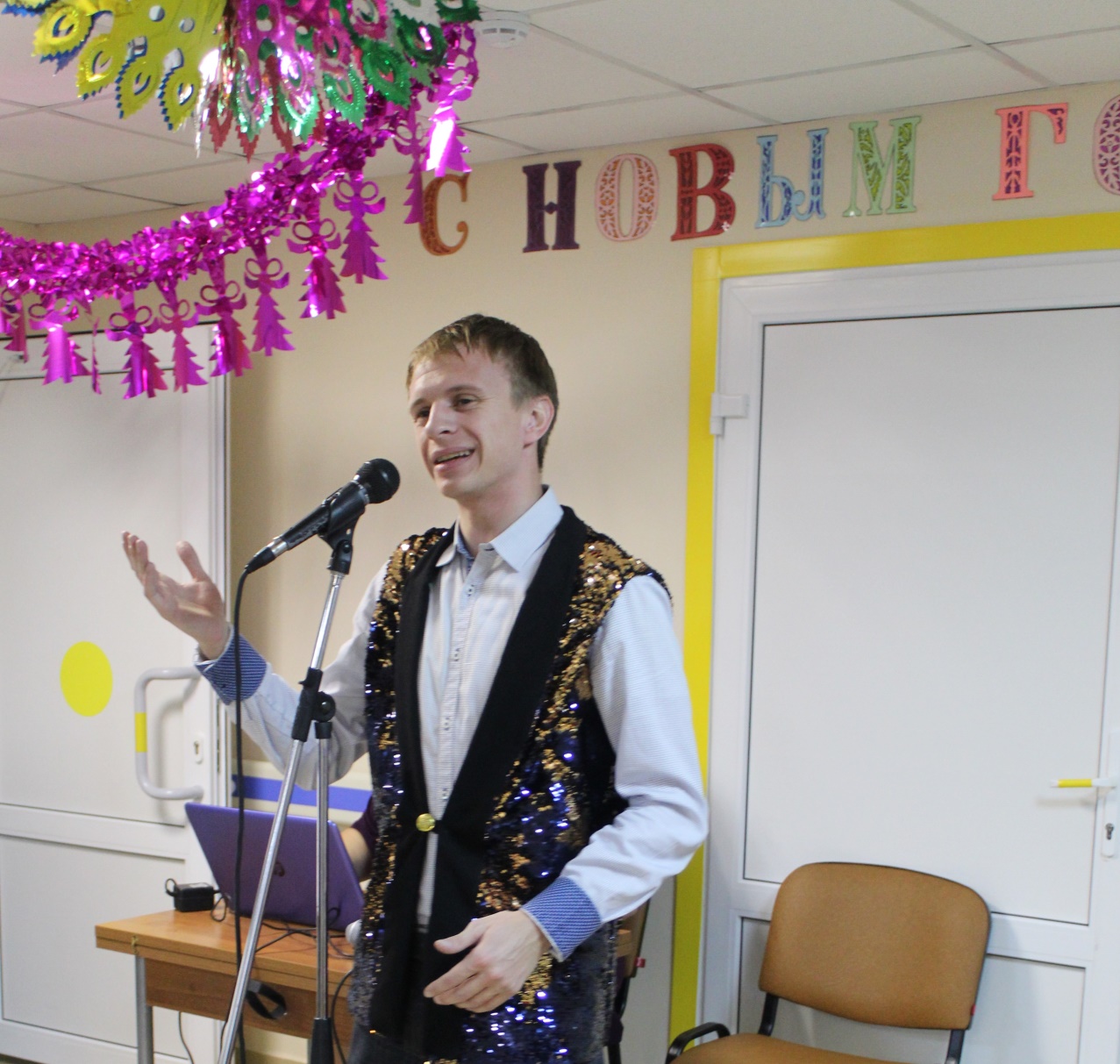 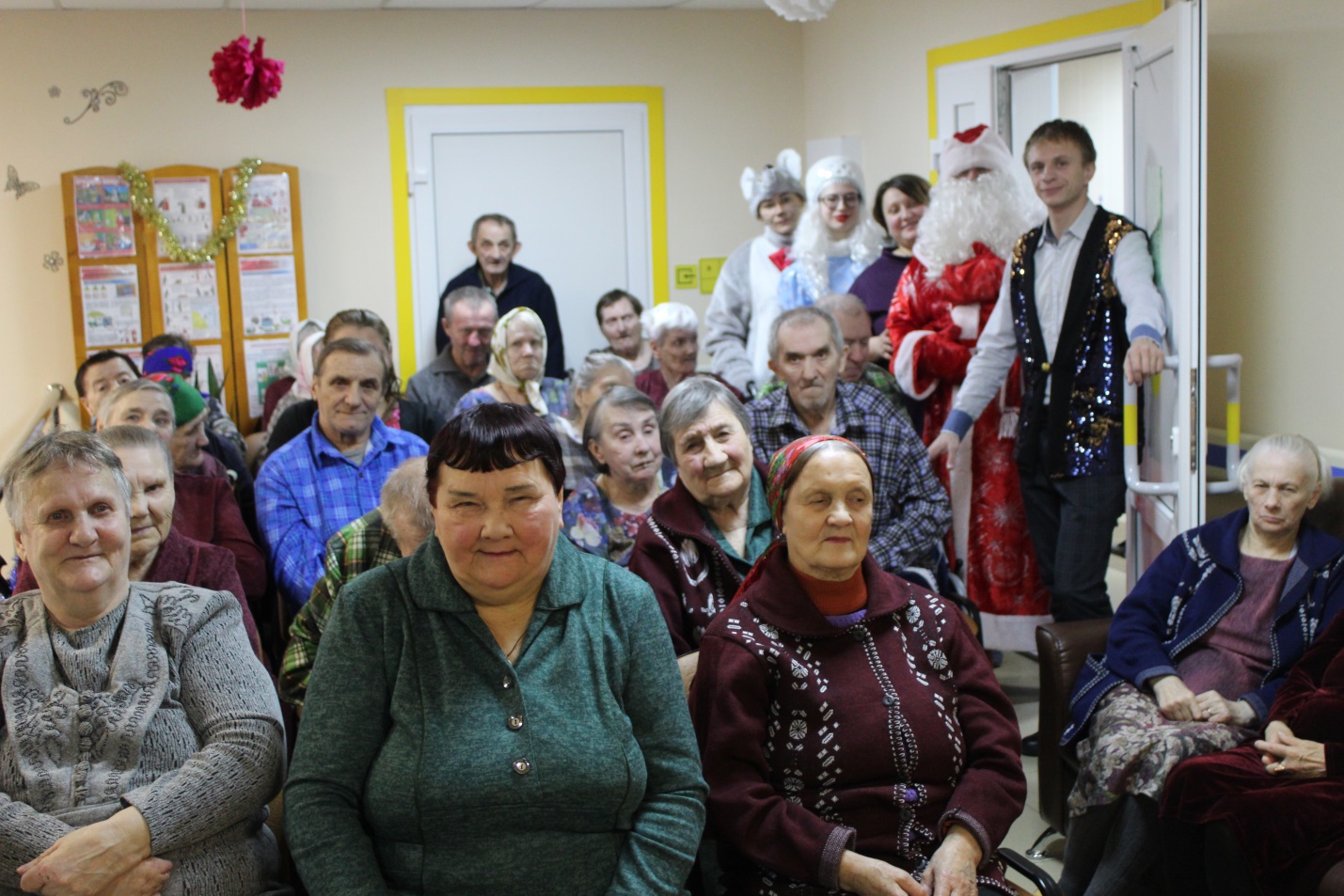 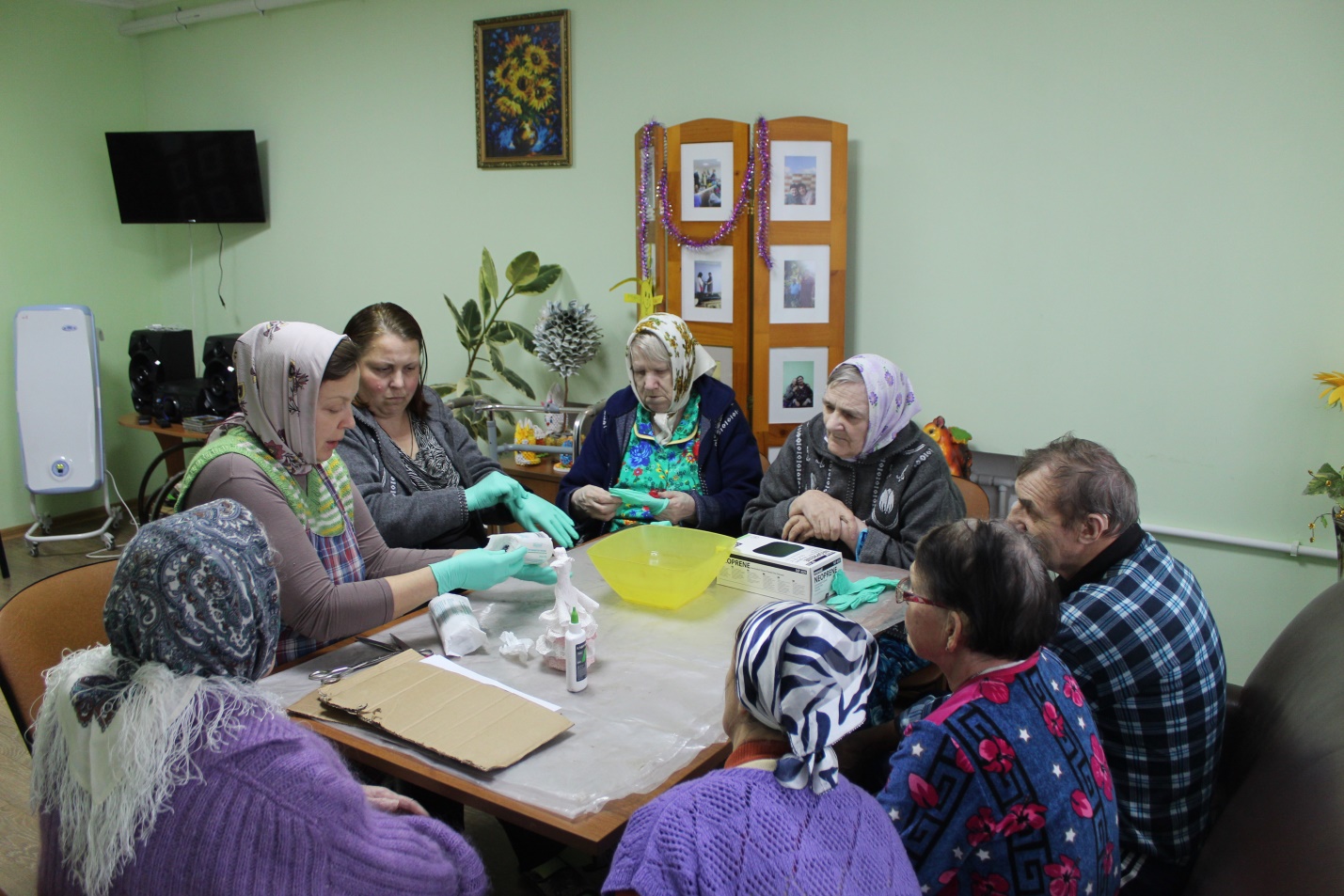 